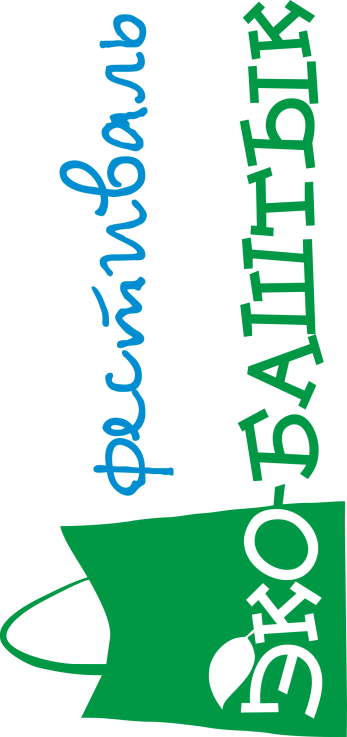 Заявка на участие в конкурсе на 3-ем общегородском Фестивале «Эко-Баштык 2014»Какую организацию Вы представляете? ___________________________________________________________________________________ФИО руководителя/лидера группы или ответственных лиц ___________________________________________________________________________________Контактные телефоны _______________________________________________________________Эл-почта ___________________________________________________________________________Просим отметить, по какой номинации Вы хотите принимать участие в конкурсеЭко-сумкиНеобходимо разработать, изготовить и презентовать модели эко-сумок (не более 5 шт. от каждой группы участников). Материалы для изготовления сумок – вторичное сырье (например, б/у вещи, зонтики и пр.).Видео-роликиВидеоролик должен привлечь внимание зрителей к экологическим проблемам города и повышать экологическую культуру населения. Продолжительность видеоролика не должна превышать 5 минут, формат свободный. Видеоролик не должен содержать сцены насилия, нецензурной лексики и соблюдать этические нормы и авторские права. Готовые видео-ролики должны быть сданы до 30 сентября. ПлакатыПлакаты должны быть на экологическую тематику, созданы под девизом «Нет пластиковому мусору!». Формат плакатов свободный. Для оценивания жюри плакат должен быть распечатан или выполнен в бумажном варианте.Проектное предложение по улучшению экологического состояния города БишкекПроект должен быть реалистичен, актуален, экономичен, адаптирован под климатиеческие и географические условия региона. Проект должен быть презентован в виде слайдов или плакатов. В составе жюри будут представители мэрии г. Бишкек и других государственных агенств. Продолжительность презентации не более 10 мин. Финальные версии проектов должны быть сданы до 30 сентября 2014г. Можете ли Вы принять участие в других мероприятиях Фестиваля? Отметьте ниже:Да, можем участвовать в качестве ВОЛОНТЕРОВ Да, можем подготовить и выступить с концертными номерами (КОНЦЕРТНАЯ ПРОГРАММА)ДРУГОЕ (напр., провести акцию, флеш-моб, мастер-классы и др.) ______________________________________________________________________________Заявки принимаются до 15 сентября 2014г по эл.почте: taalimforum@gmail.comОФ «Таалим-Форум» пр. Манаса 101/1 (здание Сапат-центр), ком. 302 Тел: (312) 29-86-81, (312) 69-41-10; https://www.facebook.com/PozitivnyjGorod